Ⅶ.でな　在中学需要的物品さんがへが、やになをしましょう。をにしてさんのにして。如果您孩子决定上中学的话，要做学校生活和学习所需的准备。请参考以下内容，配合您孩子的学校进行准备。根据学校，必要的物品可能有所不同。请务必确认孩子将去的学校的列表。a) と()   衣服和随身物品（例子）　ともに，のとがある。からがいるのをこと。制服 (SEIFUKU)　 有学校指定的夏装和冬装。请向学校问销售制服的店铺的信息。　　※によってのがあるがある。室内鞋  (UWABAKI)　 学校指定 ※根据年级有指定颜色的情况。　やしたは。のにされる。姓名牌(NAFUDA) 在入学典礼上发。升级或弄丢时你必须买一个新的。　上学用书包 (TSUUGAKU KABAN)　 朴素的颜色　　のTや　　体操服　学校指定的T恤和运动衫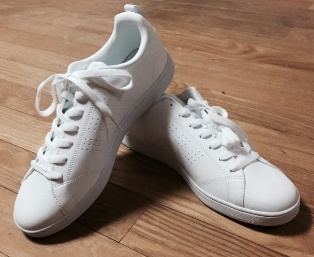 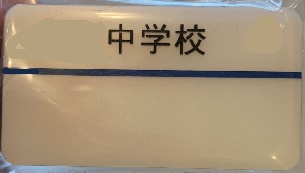 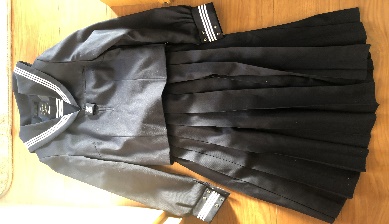 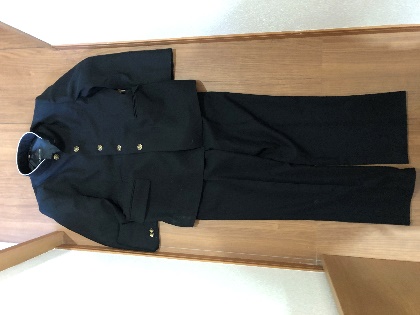 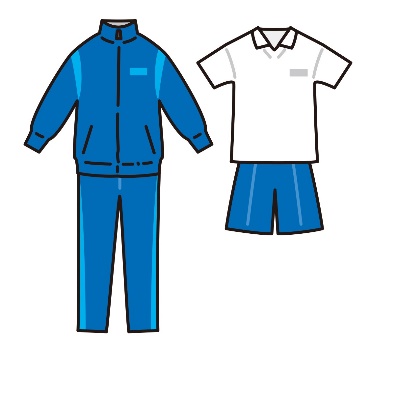 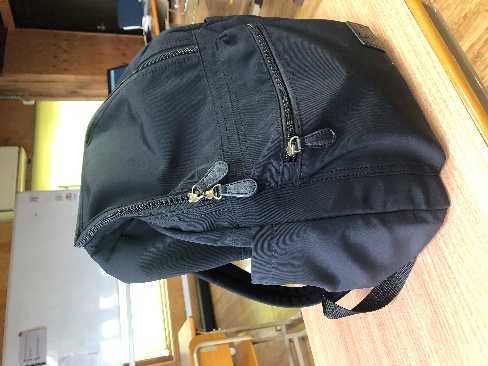 ・・はされています。　一般地戴耳环、烫发、化妆是被禁止的。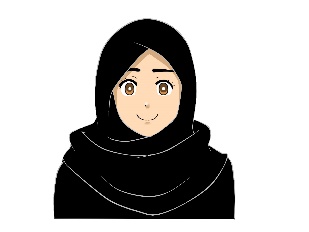 などのながなは、にしてください。需要希贾布等宗教上的照顾等的情况下，请和学校商量。 b)  　学习用品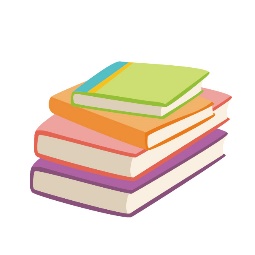 はされています。 各教科书(KYOUKASHO)是免费发放的。の 每个科目的笔记、、、、　など　　文具，铅笔盒，铅笔，橡皮，尺子等、、、はし、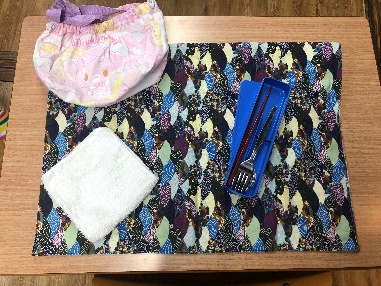 餐饮用具 (KYUSHOKU SETTO) , 餐巾( (NAPUKIN), 勺子, 筷子(HASHI), 口罩(MASUKU)　にされるもの（）　入学后分发的物品　(例子)・　・学生手册・　・头盔・　・上学用自行车许可贴纸　について　　○关于骑自行车上学に「」をし、をもらい、に。のため、にはがめられていますので、きちんとしてしましょう。向学校提交“自行车上学许可申请”，领取登记贴纸，贴在自行车上。为了安全，自行车上下学有严格的规则，所以要好好确认严格遵守。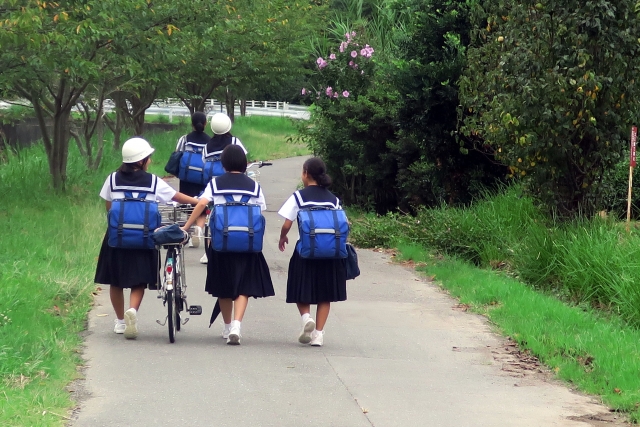 